Smlouva o díloARCHITEKTONICKÁ STUDIE  pro tendr Design&Build–   uzavřená podle § 2586 a následujících zákona č.89/2012 Sb., občanského zákoníku v platném zněníČíslo smlouvy objednatele:	 (Objednatel a zhotovitel společně jsou dále v textu označováni jako „smluvní strany“) PREAMBULEObjednatel je vlastníkem pozemků 954/3, 954/6, 954/8, 954/10, 954/11, 954/12, 953/ 1, 953/2, 61, 66/1 a 51/1 v katastrálním území Říčany u Prahy. Pro účely zpracování podrobné architektonické studie „“, v k.ú. , byla uzavřena tato smlouva s architektem. Uvedená architektonická studie bude vyjadřovat požadavky objednatele a bude podkladem pro následnou veřejnou zakázku na zpracování potřebné projektové dokumentace a zhotovení stavby „“. Architektonická studie naváže na zhotovitelem již zpracovanou architektonickou studii z roku 2022 a bude zpracována dle specifikace a v podobnosti uvedené v nabídce zhotovitele, která je přílohou č. 1 této smlouvy.  Zhotovitel prohlašuje přílohou č. 2 a podpisem smlouvy potvrzuje, že disponuje všemi oprávněními pro zpracování architektonické studie.Předmět smlouvyTouto smlouvou (dále jen „SOD“) se zhotovitel zavazuje provést pro objednatele výkony ve lhůtách, způsobem a za podmínek v této smlouvě stanovených, při respektování závazných právních a technických norem a předpisů, platných na území České republiky. Zhotovitel se zavazuje plnit předmět této smlouvy s odpovídající profesní úrovní a péčí a při respektování oprávněných zájmů a dobrého jména objednatele. Inženýrskou činnost, která bude zpracována v rozsahu stanoveném přílohou č. 1 této smlouvy, bude provádět zhotovitel na základě plné moci objednatele.Zhotovitel vypracuje na základě této smlouvy podrobnou architektonickou studii (dále též jen „studie“) pro účely pozdějšího zpracování projektové dokumentace a následnou stavbu „“, včetně kvalifikovaného odhadu ceny stavby a zajistí inženýrské činnosti pro zpracování architektonické studie potřebné – projednání klíčových povolení, zejména  projednání povolení s Povodím Vltavy, s.p. Obsah, forma a rozsah studie jsou blíže specifikovány v příloze č. 1 této smlouvy. Dále pak zhotovitel (nikoli objednatel, jak je uvedeno v příloze č. 1 této smlouvy) zajistí geodetické zaměření lokality a inženýrsko geologický průzkum v rozsahu uvedeném v příloze této smlouvy.Konzultace v průběhu prací dle této smlouvy, budou probíhat dle potřeby, minimálně však jednou za  dní. V průběhu prací dle této smlouvy budou zhotovitelem respektovány doplňující požadavky objednatele.Studie bude objednateli předána 2 v listinné podobě a 2x v elektronické podobě na USB nosiči ve formátu PDF, DWG, DOC, včetně kvalifikovaného odhadu ceny stavby. Studie bude objednatelem použita pro účely následného zadávacího řízení pro výběr zhotovitele projektové dokumentace a následné stavby. Z uvedeného důvodu bude studie zpracována tak, aby splňovala požadavky platné a účinné právní úpravy pro oblast zadávání veřejných zakázek.Technické vymezení předmětu plnění:umístění na pozemku parc. č  v k.ú. Říčany u Prahyspecifikace dle nabídky zhotovitele, která je přílohou č. 1 této smlouvypoloha stávajících inženýrských sítí (třeba prověřit)geodetické zaměření vč. výškopisu a polohopisu je součástí ceny díla bude objednateli předáno ve dvou tištěných paré a na CD ve formátu DWG a PDF.Podkladem pro zpracování podrobné architektonické studie je architektonická studie zpracovaná zhotovitelem v r. 2022, výpis z KN, katastrální mapa, které předá objednatel zhotoviteli při podpisu SOD, a pokyny oprávněných zástupců objednatele v průběhu zpracování studie, které se zhotovitel zavazuje respektovat.Objednatel se zavazuje, že předmět díla převezme a po předání úplného díla bez vad a nedodělků zhotovitelem, zaplatí sjednanou cenu rozčleněnou do jednotlivých plateb dle čl. 5. této smlouvy.Součástí předmětu díla je i technická pomoc v zadávacím řízení na výběr Termín plněníStudie, resp. všechny její fáze a části, tak jak je uvedeno v této smlouvě a v příloze č. 1 této smlouvy bude zhotovena a předána objednateli v termínu nejpozději do 15. 12. 2023 (neuplatní se termíny uvedené v příloze č. 1 této smlouvy). Součástí díla dle této smlouvy bude kvalifikovaný odhad nákladů stavby.Zhotovitel splní svůj závazek provést dílo jeho ukončením a písemným předáním objednateli. Objednatel se zavazuje dílo převzít v případě, že bude řádně provedeno, tj. úplné, v souladu s platnými právními předpisy a pokyny objednatele, bez vad a nedodělků.Pokud zhotovitel dokončí dílo před dohodnutým termínem, zavazuje se objednatel převzít dílo před sjednanou dobou.V případě, že objednatel neposkytne zhotoviteli potřebnou součinnost k dalšímu postupu prací zhotovitele na předmětu díla a v důsledku toho dojde k přerušení nebo zpoždění prací, prodlužuje se termín sjednaný v bodě 2.1. této smlouvy o tuto dobu.  Prodloužením termínu splnění díla se v takovémto případě nedostává zhotovitel do prodlení.  O této skutečnosti sepíší obě smluvní strany vždy zápis, podepsaný oprávněnými zástupci smluvních stran. Za nesoučinnost objednatele se nepovažuje doba kratší než 5 pracovních dní včetně, které jsou třeba pro vyjádření objednatele k části studie v rozpracovanosti. Pokud objednatel potřebuje pro své vyjádření dobu delší než 5 pracovních dní, má zhotovitel nárok na prodloužení termínu plnění pouze v případě, že písemně doloží, že v závislosti na tomto vyjádření nemohl pokračovat v dalších pracích dle této smlouvy.Výše sjednané termíny provádění díla se automaticky prodlužují o počet dní, během nichž zhotovitel prokazatelně nemohl dílo provádět a musel jeho provádění přerušit z důvodů ležících na straně objednatele,z důvodu výskytu skrytých překážek bránících provádění díla, které zhotovitel nemohl při vynaložení veškeré možné péče před uzavřením této smlouvy předvídat,z důvodu nepředvídané administrativní překážky, spočívající v nezbytně nutném projednání skutečnosti související s realizací díla orgány státní správy (vč. projednání v rámci inženýrské činnosti, kdy vyjádření či rozhodnutí bude trvat déle než 30 dní od podání žádosti o vyjádření zhotovitelem).Každé přerušení provádění díla ve smyslu předchozího odstavce je zhotovitel povinen objednateli do 24 hodin písemně oznámit a informovat jej o předpokládané délce přerušení, jeho příčinách a případných navrhovaných opatřeních Existenci důvodů pro přerušení je vždy povinen prokázat zhotovitel.Smluvní strany se zavazují vzájemně se bezodkladně informovat o veškerých okolnostech, které mohou mít vliv na dodržení sjednaných termínů, přičemž se zavazují vyvinout veškeré úsilí a poskytnout si vzájemnou součinnost pro odstranění veškerých možných překážek ohrožujících dodržení sjednaných termínů.Povinnosti zhotoviteleZhotovitel provede dílo pomocí svého zpracovatelského týmu, jehož zástupci kromě osob statutárních zástupců uvedených v záhlaví této SOD jsouHlavní architekt projektu: Zástupce hlavního architekta projektu: Zhotovitel se zavazuje k účasti na pravidelných kontrolních dnech, které budou svolávány  s tím, že první výrobní výbor svolá zhotovitel v předstihu alespoň 5 pracovních dnů. Každá ze smluvních stran je oprávněna přizvat k účasti na výrobním výboru profesní specialisty dle svého uvážení. V průběhu prací dle této smlouvy budou zhotovitelem respektovány doplňující požadavky objednatele, které se zavazuje zhotovitel respektovat. Zhotovitel zašle pro potřeby výrobního výboru objednateli na jeho žádost příslušnou část studie v aktuálním stavu rozpracovanosti. Výrobní výbory budou probíhat v budově MěÚ Říčany. Pokud bude některá ze smluvních stran požadovat mimořádný kontrolní výbor, vyzve zástupce druhé smluvní strany e-mailem min. 3 pracovní dny předem. Závěrečným dokumentem z každého výrobního výboru bude zápis potvrzený zástupci obou smluvních stran. Zhotovitel určuje svým zástupcem pro jednání na kontrolních dnech: Objednatel určuje tyto zástupce pro jednání na výrobních výborech: Zhotovitel odpovídá za úplnost a věcnou správnost všech podkladů a výpočtů, které vypracuje, jakož i za vhodnost těchto podkladů pro zhotovení plánované stavby. V rámci dohodnutých výkonů je zhotovitel povinen objednatele informovat a poskytovat mu poradenství ve věci všech záležitostí, týkajících se provedení jeho úkolů.Odsouhlasení jednotlivých částí studie, technických specifikací nebo navrhovaných materiálů a použití výrobků objednatelem nezbavuje zhotovitele odpovědnosti za technicky správné, hospodárné a provozuschopné vypracování studie, za její úplnost a soulad se všemi platnými právními nebo obecně závaznými předpisy, platnými technickými normami a posledním stavem techniky.Zhotovitel není na základě této smlouvy oprávněn přijímat za objednatele jakékoliv finanční, věcné přímé nebo nepřímé právní a jiné závazky, kromě závazků vyplývajících pro něj z platných právních norem a této smlouvy.Zhotovitel provádí, organizuje a odpovídá za koordinaci práce na studii všech poddodavatelů prací zhotovitele. Pro realizaci předmětu plnění dle této smlouvy uzavře zhotovitel s nimi smlouvy tak, aby tito vystupovali ve vztahu k němu jako jeho dodavatelé jednotlivých profesí. Zhotovitel smí pro práce použít pouze takové poddodavatele, kteří mají prokazatelné zkušenosti se srovnatelnými projekty a v minulosti již takové odborně, věcně, kvalitně, ve stanovených termínech a při dodržení původně kalkulovaných nákladů stavby prováděli.Prostřednictvím subdodavatele není zhotovitel oprávněn plnit funkci člena realizačního týmu na pozici hlavní architekt projektu a zástupce hlavního architekta projektu.Zhotovitel prohlašuje, že je v souladu s platnou právní úpravou pojištěn pro případ, že by v důsledku jeho vadného plnění ve smyslu této smlouvy vznikla objednateli nebo třetí osobě škoda a že bude toto pojištění udržovat min. 3 roky po předání díla dle této smlouvy. Pokud zhotovitel neprodlouží platnost takové pojistky po požadovanou dobu, případně se ukáže, že není pojištěn, je objednatel oprávněn uzavřít tuto pojistku na náklady, riziko a nebezpečí zhotovitele bez dalšího písemného sdělení. Zhotovitel se zavazuje uplatnit veškeré pojistné události související s jeho plněním podle této SOD u pojišťovny bez zbytečného odkladu, čímž není dotčena odpovědnost zhotovitele uhradit objednateli škodu či uspokojit jiné nároky objednatele, pokud nebudou hrazeny z pojistné smlouvy.Zhotovitel je v rámci technické pomoci v zadávacím řízení na výběr zhotovitele stavby povinen respektovat termíny a lhůty stanovené platnou a účinnou právní úpravou pro oblast zadávání veřejných zakázek, tj. zejména:poskytnout objednateli odborné odpovědi na dotazy uchazečů nejpozději do 3 pracovních dnů od jejich obdržení prostřednictvím emailové zprávyposkytnout novou bezvadnou studii nebo její opravenou část bez zbytečného odkladu, nejpozději však do 15 kalendářních dnů v případě, že se prokáže jakákoli chyba ve studii uvedená.Zhotovitel nesmí poskytnout nebo zveřejnit výsledek dokončené nebo nedokončené činnosti, která je předmětem díla, třetí osobě bez písemného souhlasu objednatele.Zhotovitel podpisem smlouvy výslovně potvrzuje, že viděl všechny potřebné podklady pro vypracování a předložení nabídky a že viděl rovněž místo staveniště na vlastní oči. Dodatečné požadavky zhotovitele z těchto důvodů nebudou uznány.Všechny grafické, písemné, početní a jiné dokumenty, výstupy a výsledky v částech nebo v celku plnění předmětu této smlouvy se stávají majetkem objednatele, přičemž je zhotovitel nesmí použít pro jiného zákazníka a bez souhlasu objednatele zveřejňovat údaje o objednateli a o nákladech stavby. Za porušení podstatných náležitostí smlouvy se v každém případě považují vážné chyby v předané studii, popisech prací, technických specifikacích materiálů a výrobků nebo ve vzájemně si odporujících a/nebo nejednoznačných nebo neúplných součástech nebo podkladech studie.Zhotovitel bere na vědomí, že jakožto zhotovitel podkladu (studie) pro projektovou dokumentaci je vyloučen z výkonu technického dozoru stavby realizované dle této projektové dokumentace. Totéž platí i pro osobu, která je ve vztahu ke zhotoviteli osobou ovládající nebo ovládanouPředání dílaDílo bude předáno v termínech dle této smlouvy v místě sídla objednatele, a to v listinné podobě na podatelnu v sídle objednatele anebo k rukám zástupce objednatele dle této smlouvy a v písemné podobě na email: stepanka.sritrova@ricany.cz (a to vč. vizualizací, zákresů do fotografií vyžaduje-li to charakter předmětu díla). Zhotovitel je povinen vyzvat objednatele k zahájení předávacího řízení v dostatečném časovém předstihu, tj. nejméně 5 pracovních dní před termínem, který je sjednán jako termín dokončení a předání díla nebo jeho části. V rámci předávacího řízení zkontroluje objednatel úplnost díla a jeho soulad s požadavky dle této smlouvy a pokynů objednatele. Objednatel se zavazuje dílo převzít v případě, že bude řádně provedeno, tj. úplné, v souladu s platnými právními předpisy a pokyny objednatele, bez vad a nedodělků. Objednatel může dílo převzít i v případě, kdy zjistí pouze drobné vady a nedodělky, které samy o sobě ani ve spojení s jinými nebrání řádnému užívání díla. V tom případě jsou smluvní strany povinny v zápise o předání a převzetí zjištěné vady a nedodělky uvést a současně dohodnout termín, dokdy je zhotovitel povinen je odstranit.  Podpis zápisu o předání díla ze strany objednatele nezprošťuje zhotovitele jeho odpovědnosti za kvalitu jeho práce a za případné vady zjištěné po protokolárním předání a převzetí díla.Cena dílaObjednatel se zavazuje uhradit zhotoviteli pevnou cenu za zhotovení díla ve výši:Cena celkem v Kč činí:Zhotovitel není plátcem DPH, shora uvedená cena je konečná, a nelze ji z důvodu změny statusu neplátce DPH na plátce DPH po dobu trvání závazkové vztahu měnit. Zhotoviteli tak nevznikne nárok na navýšení ceny díla o DPH.Cena díla stanovená v článku 5.1., resp. 5.2. této smlouvy je stanovena jako nejvýše přípustná a překročitelná pouze za podmínek stanovených touto smlouvou, zákonem č. 134/2016 Sb., o zadávání veřejných zakázek a zákonem č. 89/2012 Sb., občanský zákoník.V dohodnuté ceně za dílo dle čl. 1 této smlouvy jsou obsaženy všechny hlavní a vedlejší náklady, které jsou nutné pro výkony zhotovitele a vše, co je zapotřebí k úplnému, řádnému, funkčnímu, termínově a věcně přiměřenému provedení díla, zejména ale:dopravní a přepravní náklady zhotovitele v rámci sídla zhotovitele i mimo nějčasové příplatky, odlučné, příplatky za ztížené prostředí, mzdové a vedlejší mzdové nákladynáklady na vyhotovení studie v požadovaném rozsahu náklady na rozmnožení podkladů, výkresů, studie a jejich částí v rozsahu dle čl. I. smlouvy, světlotisky, dokumentace, fotografiepoštovní poplatky, telefon, faxové poplatkyvšechny vedlejší a režijní náklady, které jsou potřebné pro úplné a kompletní provedení všech prací zhotovitele v jednotlivém, jakož i v celku.Platební podmínkyZhotovitel je oprávněn vyúčtovat sjednanou cenu ve lhůtách dohodnutých v této smlouvě a zavazuje se, že faktura bude mít veškeré náležitosti daňového dokladu ve smyslu zákona č. 235/2004, v platném znění. Faktura zhotovitele bude vystavena do 15 kalendářních dnů po předání a převzetí díla, popř. jeho fáze (viz příloha č. 1 smlouvy), bez vad a nedodělků objednatelem. Faktura za skutečně provedenou činnost - součinnost při výběru zhotovitele bude vystavena ke konci kalendářního měsíce, ve kterém byla činnost provedena. Její součástí bude výkaz provedené činnosti.Objednatel se zavazuje, že platby provede bezhotovostním převodem na základě prokázaných výkonů do 30 dnů po převzetí faktury na výše uvedený účet zhotovitele.Datum uskutečnitelného zdanitelného plnění (DUZP) vzniká ke dni předání a převzetí díla, nebo jeho fáze. DUZP součinnosti při výběru zhotovitele nastane koncem kalendářního měsíce, ve kterém byla činnost provedena.Případné vedlejší náklady za vícetisky, technickou nebo jinou dokumentaci nebo zvláštní výkony musí být objednatelem předem odsouhlaseny. Součinnost objednateleObjednatel se zavazuje poskytnout zhotoviteli pro vytvoření díla nezbytnou součinnost, kterou lze po něm spravedlivě požadovat, a to na základě důvodného požadavku zhotovitele doručeného v předstihu minimálně 3 pracovních dnů. Za nesoučinnost objednatele se nepovažuje doba kratší než 5 pracovních dní včetně, které jsou třeba pro vyjádření objednatele k části studie v rozpracovanosti.Objednatel odpovídá za to, že podklady a doklady, které zhotoviteli předal nebo předá, jsou bez právních vad a neporušují zejména práva třetích osob.Dodržení dohodnutých termínů je odvislé od poskytnutí řádného a včasného spolupůsobení objednatele. V těch případech, kdy doba plnění je závislá na předchozím spolupůsobení objednatele a objednatel je včas, popřípadě řádně neposkytl, což způsobilo zhotoviteli časovou ztrátu delší než 5 pracovních dnů, sjednají smluvní strany náhradní termín poskytnutí spolupůsobení, s tím, že případné negativní důsledky půjdou k tíži objednatele. V tomto případě přijme objednatel na žádost zhotovitele dodatek ke smlouvě, kterým se sjedná nový termín plnění.Správní poplatky za příslušná správní rozhodnutí a za případná vyjádření dotčených orgánů hradí objednatel ve výši, kterou stanoví příslušný orgán. Správní poplatky nejsou zahrnuty v ceně díla dle čl. 5.Kvalita prací a záruka za díloZhotovitel se zavazuje provést dílo v kvalitě odpovídající účelu díla, právním předpisům a závazným technickým normám.Zhotovitel se zavazuje, že ve studii neuvede výrobky (materiál atp.) kde není ověřena shoda podle nařízení vlády č. 163/2002 Sb.  Zhotovitel je pojištěn na odpovědnost za vadné plnění a škody.Smluvní pokutySmluvní strany sjednávají následující smluvní pokuty:smluvní pokuta za každý i započatý den prodlení s termínem dokončení díla uvedeným v odst. 2.1, této smlouvy ve výši  %  z celkové ceny díla dle odst. 5.3.1, smluvní pokuta za každý i započatý den prodlení s odstraněním vad uplatněných objednatelem v záruční době ve výši  z celkové ceny díla dle odst. 5.3.1.Smluvní strany dále sjednávají k tíži zhotovitele smluvní pokutu pro případ takového porušení povinnosti zhotovitelem, které je důvodem pro odstoupení od smlouvy objednatelem ve výši  % z celkové ceny díla dle odst. 5.3.1.V případě prodlení objednatele s placením účtovaných částek dle čl. 5 této smlouvy zaplatí objednatel zhotoviteli úrok z prodlení dle vládního nařízení.V případě neomluvené neúčasti zhotovitele na kontrolním výboru, který byl svolán v souladu se SOD, je zhotovitel povinen zaplatit objednateli smluvní pokutu 5.000 Kč za každý takový případ.Právo na náhradu škod, vzniklých při zhotovení díla, není zaplacením smluvních pokut dotčeno a každá smluvní strana má povinnost oprávněně požadovanou náhradu škody druhé smluvní straně uhradit.Zvláštní ujednáníSmlouvu lze měnit, upřesňovat nebo zrušit písemnými dodatky, které může navrhnout kterákoli z obou smluvních stran.Vztahy a závazky vyplývající z této smlouvy se řídí podle zákona č. 89/2012 Sb., občanský zákoník, jestliže je tato smlouva neupravuje odpovídajícími ustanoveními. Vedle případů uvedených v ostatních ustanoveních této smlouvy nebo vyplývajících z občanského zákoníku je objednatel oprávněn od této smlouvy odstoupit, pokud:a. zhotovitel se ocitne v prodlení s plněním kteréhokoliv ze závazných termínů sjednaných v této smlouvě a nezjedná nápravu ani v přiměřeném náhradním termínu určeném objednatelem, b. zhotovitel porušuje některou z povinností dle této smlouvy a nezjedná nápravu ani v přiměřené lhůtě stanovené mu objednatelem,c. insolvenční soud vydal rozhodnutí o tom, že je zhotovitel v úpadku,d. zhotovitel uvedl ve své nabídce nebo v této smlouvě vědomě nepravdivé údaje nebo předložil objednateli doklady neodpovídající skutečnosti.Zhotovitel je oprávněn od této smlouvy odstoupit v případě, že se objednatel ocitne v prodlení se zaplacením řádně vystavené faktury po dobu delší než 30 dnů, a nápravu nezjedná ani v přiměřeném náhradním termínu určeném zhotovitelem.Tímto není dotčena možnost odstoupení dle ustanovení § 2001 - 2005 občanského zákoníku.Zhotovitel touto smlouvou poskytuje objednateli právo na užití autorského díla, které bude výsledkem jeho činnosti, a to v plném rozsahu, jak vyplývá z autorského zákona. Veškeré autorské odměny jsou započteny v ceně díla sjednané dle čl. 5 této smlouvy.Závěrečná ujednáníTato smlouva je vyhotovena ve třech stejnopisech, přičemž objednatel obdrží dvě a zhotovitel jedno vyhotovení.Smlouva nabývá platnosti dnem podpisu smluvními stranami. V případě rozdílného data podpisu smluvních stran se dnem podpisu rozumí pozdější z obou termínů. Smlouva nabývá účinnosti uveřejněním v registru smluv vedeném MV ČR.Budou-li nebo stanou-li se jednotlivá ustanovení této SOD neplatnými nebo právně neúčinnými, není tím dotčena platnost ostatních ustanovení. Neúčinné ustanovení se podle možnosti vyloží v daném smyslu nebo se nahradí novým ustanovením.Práva a povinnosti převzaté uzavřením této SOD přejdou na případné právní nástupce s povinností převzít tato práva a povinnosti ve stejném rozsahu. Zhotovitel souhlasí se zveřejněním plného znění této SOD (včetně jejich příloh) dnem jejího podpisu.Uzavření této smlouvy schválila Rada města Říčany dne   svým usnesením č. Obě smluvní strany potvrzují autentičnost této smlouvy svým podpisem. Současně prohlašují, že si tuto smlouvu přečetly, že nebyla sjednána v tísni nebo za jednostranně nevýhodných podmínek. Smluvní strany berou na vědomí, že smlouva podléhá povinnosti uveřejnění v registru smluv vedeném Ministerstvem vnitra ČR. Smluvní strany prohlašují, že žádné údaje ve smlouvě netvoří předmět obchodního tajemství. Smluvní strany se dohodly, že uveřejnění smlouvy v registru smluv zajistí město Říčany.Nedílnou součástí smlouvy jsou následující přílohy:Příloha č. 1 – nabídka zhotovitele – fáze, obsah Příloha č. 2 - Doklad o oprávnění zhotovitele k projektové činnosti – Autorizace  alespoň jednoho ze zaměstnanců zhotoviteleOBJEDNATEL:Město Říčanysídlem:Masarykovo nám. 53/40, 251 01 Říčanyzastoupený:Ing. Davidem Michaličkou, starostou města	bankovní spojeníKB, a.s., pobočka Říčanyčíslo účtu:IČO:00240702DIČ:CZ00240702Identifikátor datové schránky:skjbfwdtel.:osoba oprávněná jednat ve věcech technických:Ing. Štěpánka Šritrová, vedoucí odboru rozvoje městatel:  Ing. Soňa Príkazská, investiční techniktel: dále „Objednatel“ ZHOTOVITEL:sídlem:korespondenční adresa:Přístavní 1315/7170 00 Praha 7zastoupený:bankovní spojeníčíslo účtu:IČO:Identifikátor datové schránkytel.:emaildále „Zhotovitel“Kč/zhotovitel není plátcem DPHZa vypracování a odevzdání fáze I. - architektonická tendrová studie v příslušném počtu paré dle SOD, Za vypracování a odevzdání fáze I. a inženýring studie   dle SOD,Za vypracování a odevzdání fáze I. b podklady- inženýrsko - geologický průzkum dle SOD,60.500,00Za vypracování polohopisu a výškopisu dwgSoučinnost při výběru zhotovitele (tendru) design&BuildMax. předpokládaná doba plnění 5 hodin1.200,- Kč/hodKč/zhotovitel není plátcem DPH5.2.1.součet cen uvedených v odst. 5.1.1 + 5.1.2 + 5.1.3 + 5.1.4. V Říčanech, dne V   dne  za objednatele:za zhotovitele:……………………………….………………………………Ing. David Michalička, starosta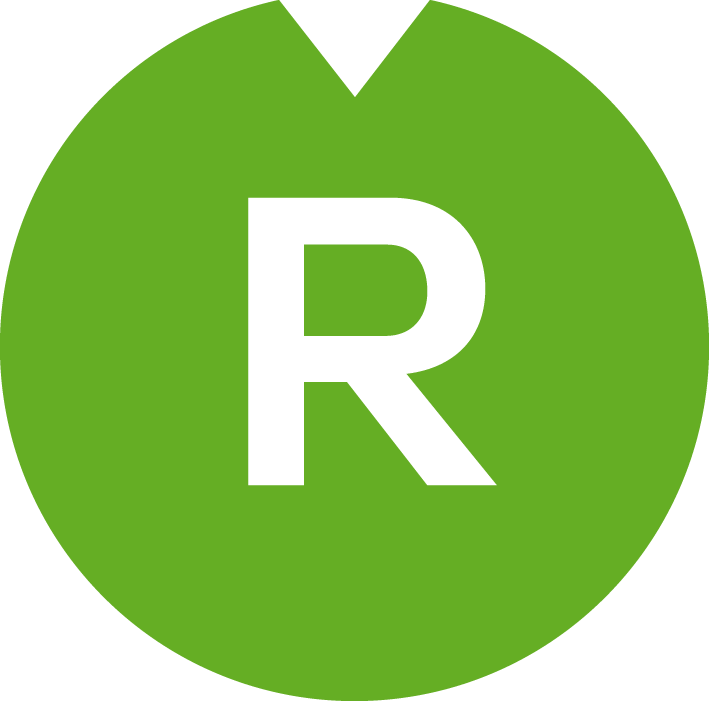 